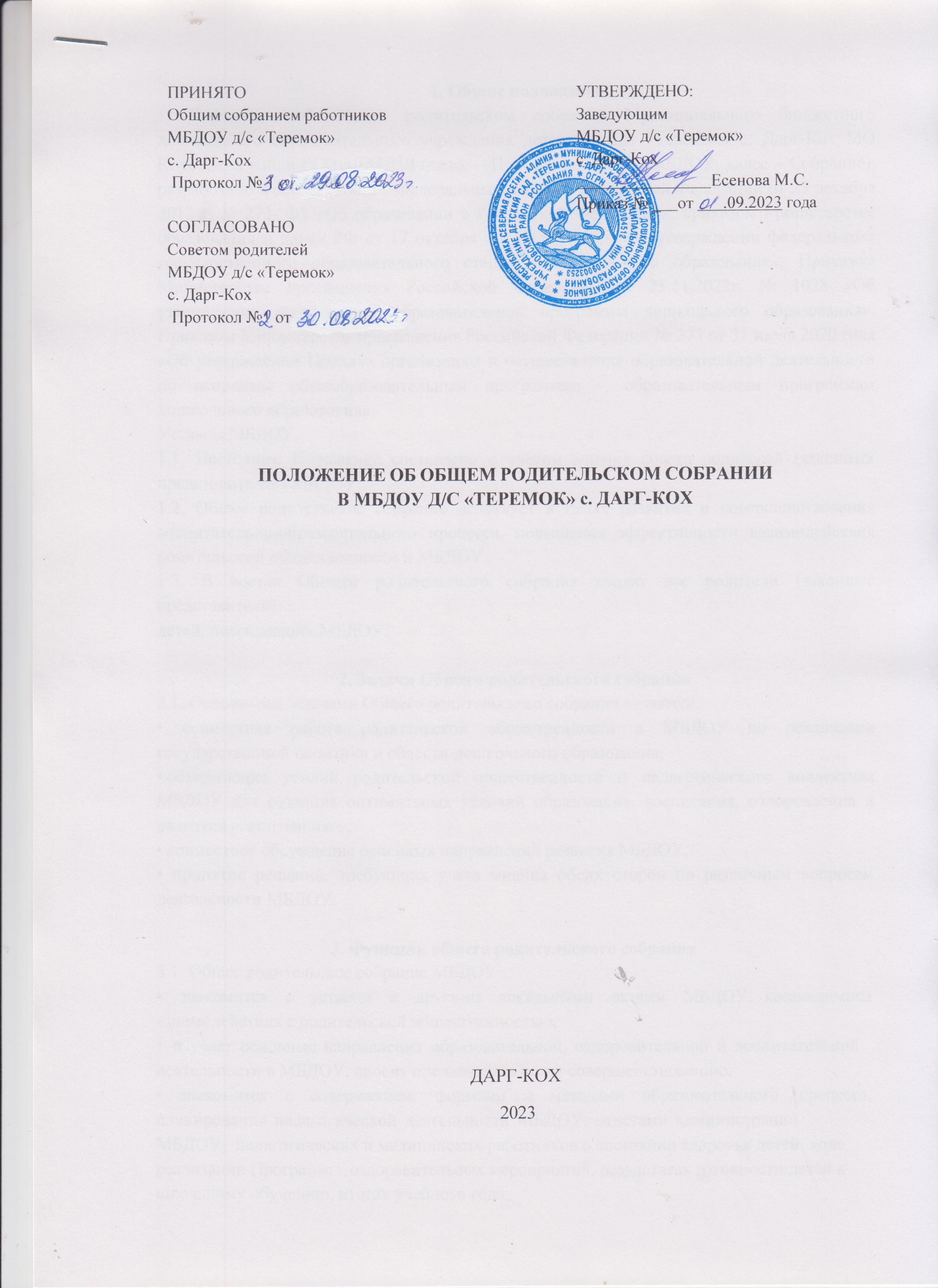 1. Общие положенияПоложение об Общем родительском собрании Муниципального бюджетного дошкольного образовательного учреждения детского сада «Теремок» с. Дарг-Кох МО Кировский район РСО-аЛАНИЯ (далее – Положение, далее – мБДОУ, далее – Собрание), разработано в соответствии с Федеральным законом Российской Федерации от 29 декабря 2012 г. № 273- ФЗ «Об образовании в Российской Федерации», приказом Министерства образования и науки РФ от 17 октября 2013 г. № 1155 «Об утверждении федерального государственного образовательного стандарта дошкольного образования», Приказом Министерства просвещения Российской Федерации от 25.11.2022г. № 1028 «Об утверждении федеральной образовательной программы дошкольного образования», Приказом Министерства просвещения Российской Федерации № 373 от 31 июля 2020 года «Об утверждении Порядка организации и осуществления образовательной деятельности по основным общеобразовательным программам – образовательным программам дошкольного образования»,Уставом МБДОУ.Настоящее Положение составлено с учетом мнения совета родителей (законных представителей) МБДОУ.Общее родительское собрание действует в целях развития и совершенствования воспитательно-образовательного процесса, повышения эффективности взаимодействия родительской общественности и МБДОУ.В состав Общего родительского собрания входят все родители (законные представители)детей, посещающих МБДОУ.Задачи Общего родительского собранияОсновными задачами Общего родительского собрания являются:совместная работа родительской общественности и МБДОУ по реализации государственной политики в области дошкольного образования;объединение усилий родительской общественности и педагогического коллектива МБДОУ для создания оптимальных условий образования, воспитания, оздоровления и развития воспитанников;совместное обсуждение основных направлений развития МБДОУ;принятие решений, требующих учета мнения обеих сторон по различным вопросам деятельности МБДОУ.Функции общего родительского собранияОбщее родительское собрание МБДОУ:знакомится	с	уставом	и	другими	локальными	актами	МБДОУ,	касающимися взаимодействия с родительской общественностью;изучает основные направления образовательной, оздоровительной и воспитательной деятельности в МБДОУ, вносит предложения по их совершенствованию;знакомится		с	содержанием,		формами	и	методами	образовательного		процесса, планирования педагогической деятельности МБДОУ; отчетами администрации МБДОУ,  педагогических и медицинских работников о состоянии здоровья детей, ходе реализации Программы, оздоровительных мероприятий, результатах готовности детей к школьному обучению, итогах учебного года;вносит предложения по совершенствованию Программы и педагогического процесса в МБДОУ (группе);участвует в планировании совместных с родителями (законными представителями) мероприятиях в МБДОУ (групповых родительских собраний, родительских клубов, Дней открытых дверей, общесадовских праздниках и др.);Права общего родительского собранияКаждый член общего родительского собрания имеет право:выносить на обсуждение родительским собранием вопросы, входящие в его компетенцию. В случае отказа, потребовать обсуждения вопроса, если это предложение поддержит не менее одной трети членов собрания;при несогласии с решением родительского собрания высказать свое аргументированное мнение, которое заносится в протокол.Ответственность общего родительского собранияОбщее родительское собрание несет ответственность:за выполнение закрепленных за ним задач и функций;соответствие	принимаемых	решений	законодательству	Российской	Федерации, федеральным, региональным нормативным правовым актам и локальным актам МБДОУ.Организация общего родительского собранияОрганизационной формой работы родительских собраний являются заседания.Для ведения заседаний общее родительское собрание выбирает секретаря для ведения протокола.На заседание общего родительского собрания могут приглашаться педагогические, медицинские и другие работники МБДОУ, представители общественных организаций, учреждений, родители, представители МБДОУ.Общее родительское собрание ведет заведующий МБДОУ.Общее родительское собрание работает по плану, который является частью годового плана работы МБДОУ.Общее родительское собрание проводится не реже 2 раз в год.Информация о дате, времени и месте проведения родительского собрания может доводиться до родителей (законных представителей) воспитанников следующими способами:путем размещения в МБДОУ на доске информации;путем устного сообщения лично, либо по телефону;путем размещения на официальном сайте МБДОУ в разделе «Новости» или на официальной странице МБДОУ в социальной сети «ВКонтакте».Первое общее родительское собрание созывается не позднее чем через месяц после начала учебного года.Заседания общего родительского собрания правомочны, если на них присутствует не менее половины всех родителей (законных представителей) воспитанников МБДОУ.Решение общего родительского собрания принимается открытым голосованием и считается принятым, если за него проголосовало не менее двух третей присутствующих.Делопроизводство общего родительского собранияЗаседание общего родительского собрания оформляются протоколом в соответствии с нормами по делопроизводству.Протоколы хранятся в составе отдельного дела в МБДОУ в течении 5 лет.Ответственность за делопроизводство возлагается на секретаря общего родительского собрания.Заключительные положенияНастоящее Положение является локальным нормативным актом МБДОУ.Положение принимается на неопределенный срок.После принятия Положения в новой редакции данная редакция автоматически утрачивает силу.